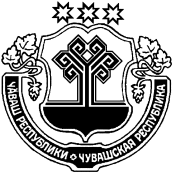 О повышении  оплаты труда  работников муниципальных учреждений Краснооктябрьскогосельского поселения Шумерлинского районаЧувашской РеспубликиРуководствуясь постановлением Кабинета Министров Чувашской Республики от 09.09.2020 № 504 «О повышении оплаты труда работников государственных учреждений Чувашской Республики»,администрация Краснооктябрьского сельского поселения Шумерлинского района Чувашской Республики п о с т а н о в л я е т: 1.Повысить с 1 октября 2020 г. на 3 процента рекомендуемые минимальные размеры окладов (должностных окладов), ставок заработной платы работников муниципальных учреждений Краснооктябрьского сельского поселения Шумерлинского района Чувашской Республики, установленные отраслевыми положениями  об оплате труда работников муниципальных учреждений Краснооктябрьского сельского поселения Шумерлинского района Чувашской Республики, утвержденные  постановлениями администрации Краснооктябрьского сельского поселения Шумерлинского района Чувашской Республики.2. Администрации Краснооктябрьского сельского поселения Шумерлинского района Чувашской Республики привести нормативные правовые акты по вопросам, отнесенным к сфере ее ведения, в соответствие с настоящим постановлением в месячный срок со дня вступления в силу настоящего постановления.3. Руководителям муниципальных учреждений Краснооктябрьского сельского поселения Шумерлинского района Чувашской Республики с 1 октября 2020 г. обеспечить повышение окладов (должностных окладов), ставок заработной платы работников на 3 процента.При повышении окладов (должностных окладов), ставок заработной платы их размеры подлежат округлению до целого рубля в сторону увеличения.4. Финансирование расходов, связанных с реализацией настоящего постановления, осуществлять в пределах средств бюджета Краснооктябрьского сельского поселения Шумерлинского района на 2020 год, предусмотренных главным распорядителям средств бюджета Краснооктябрьского сельского поселения Шумерлинского района Чувашской Республики.        5. Настоящее постановление вступает в силу со дня его официального опубликования в издании «Вестник Краснооктябрьского сельского поселения Шумерлинского района» и подлежит размещению на официальном сайте Краснооктябрьского  сельского поселения Шумерлинского района  Чувашской Республики в сети Интернет.   ЧĂВАШ  РЕСПУБЛИКИÇĚМĚРЛЕ РАЙОНĚЧУВАШСКАЯ РЕСПУБЛИКА ШУМЕРЛИНСКИЙ  РАЙОН  ХĚРЛĔ ОКТЯБРЬ ЯЛ ПОСЕЛЕНИЙĚН АДМИНИСТРАЦИЙĚ  ЙЫШĂНУ    «18 » сентября 2020г. № 70           Хěрле Октябрь поселокěАДМИНИСТРАЦИЯКРАСНООКТЯБРЬСКОГО СЕЛЬСКОГО ПОСЕЛЕНИЯ ПОСТАНОВЛЕНИЕ           «18  » сентября  2020г.  № 70 поселок Красный ОктябрьГлава администрации Краснооктябрьскогосельского поселения Шумерлинского районаЧувашской Республики	Т.В.  Лазарева